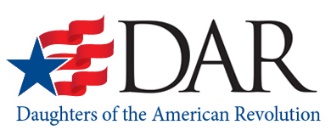 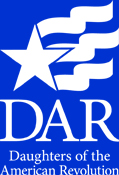 I attest that all information in this application and all attachments are a true and accurate record._________________________	 __________________________	_______________________ Signature of Father or Guardian	Signature of Mother or Guardian	Signature of Applicant